INDICAÇÃO Nº 4541/2016Indica ao Poder Executivo Municipal a troca de lâmpada na Avenida São Paulo, próximo ao nº 1291 (ao lado da EMEI Profª Áurea Chan Bataglia), no 
Bairro Cidade Nova.Excelentíssimo Senhor Prefeito Municipal, Nos termos do Art. 108 do Regimento Interno desta Casa de Leis, dirijo-me a Vossa Excelência para indicar que, por intermédio do Setor competente, promova a troca de lâmpada na Avenida São Paulo, próximo ao nº 1291 (ao lado da EMEI Profª Áurea Chan Bataglia), no Bairro Cidade Nova, neste município.Justificativa:Este vereador foi procurado por munícipes, solicitando a troca de lâmpada, pois o local é em frente ao canteiro de obras do Corredor Metropolitano, que já é muito escuro, causando insegurança à população.Plenário “Dr. Tancredo Neves”, em 19 de agosto de 2.016.Carlos Fontes-vereador-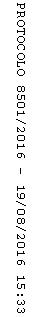 